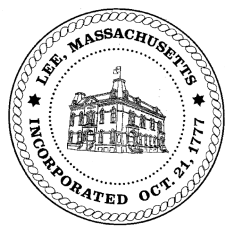 TOWN OF LEEBOARD OF PUBLIC WORKSMeeting Notice Date: Tuesday, August 13, 2019                   Time: 4:30 PM		      Place: 45 Railroad St., LeeAgendaWaterMeter updateHighway/Cemetery PavingDump Truck saleWaste Water131 Paul Drive/sewer hook-up updateOther                                                                                                                                                                                                                          Abbey Court dredging 905 Pleasant capacity feesAbatements  130 Housatonic/Berkshire Liquors666 East Street/Crocker585 Devon Road/O’Brien Approve Minutes from  July 23, 2019     And any topic the chairman could not reasonably anticipate. Next Board Meeting August 27, 2019BPW Members: Robert Bartini-Chairman, David Forrest-Clerk, Roger Scheurer, Peter Scolforo, Donald Zukowski,, Christopher Ketchen (Non Voting Member)